INSTRUCTIONS GÉNÉRALESPOUR LES EXAMENS SUR AMeTICEAVANT L’EXAMEN Quelques jours avant l’examen, vérifiez que vous accédez sans difficulté à AMeTICE. Pour cela, allez sur https://ametice.univ-amu.fr/, connectez-vous en renseignant votre identifiant et votre mot de passe universitaires. Au besoin, consultez cette aide en ligne.Le passage de l’examen nécessite un ordinateur connecté à internet. Il peut aussi être réalisé dans certaines conditions sur tablette ou smartphone ; pensez à prévenir (votre enseignant ou adresse composante/cursus)  avant l’examen si cela est votre cas.Quelques conseils pour optimiser votre connexion :Se rapprocher de votre box ou de votre borne wifiOu se connecter directement en filaire à votre boxÉviter d’avoir une autre personne qui utilise la bande passante au même moment en regardant par exemple une vidéo HD en lignePour bénéficier d'une lecture fluide de la plateforme et des tests, nous vous recommandons l'utilisation des navigateurs Web suivants ; cliquez sur les liens pour les télécharger si besoin :FirefoxGoogle ChromeEn cas d’impossibilité de connexion à AMeTICE, pas d'ordinateur ou pas de connexion Internet, contactez (l’enseignant.e référent.e ou adresse composante/cursus) du cours pour qu’il puisse vous proposer une solution alternative.Nous vous invitons à tester les types d’évaluations auxquels vous allez être soumis.A spécifier pour chaque composante/cursus, des liens avec :le devoir de test. quiz de test. Consultez ces aides en amont des examens : Déposez un devoir - Répondre à un testEn cas de problème d’accès à AMeTICE, cliquez ici pour connaître la marche à suivre.avant le début de l’examen	Branchez votre ordinateur au secteur10 minutes avant le début de l’examen, allez sur https://ametice.univ-amu.fr/, connectez-vous en renseignant votre identifiant et votre mot de passe universitaires.Prenez vos dispositions de façon à avoir le temps de faire l’examen avant son heure de fermeture. Si l’examen ouvre à 8h, ferme à 16h et dure 45 minutes, connectez-vous au moins 45 minutes avant 16h, soit vers 15h au plus tard.Cliquez sur le cours sur lequel vous devez passer l’examen et cliquez sur le lien de l’évaluation, de type Devoir ou Test dans la section prévue à cet effet nommée « examen » ou « contrôle continu » ou évaluation (à spécifier pour chaque composante/cursus)L’examen sera accessible à l'heure prévue. Afin d’actualiser l’affichage, si vous vous êtes connecté en avance, rafraîchissez la pageCliquez sur l’examen et prenez connaissance des consignes.Pendant l’examenVotre examen est de type DEVOIR « nom du devoir » cliquez dessus pour commencer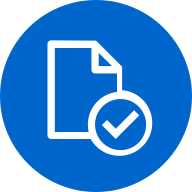 Si votre examen est un devoir à rédiger et à déposer sur la plateforme : cliquez sur le nom du Devoir puis prenez connaissance du sujetRédigez votre devoirDéposez votre fichier quelques minutes avant l’heure limite de dépôt, de façon à ce que votre devoir ait fini de charger avant l'heure limiteUn bandeau vert « Remis pour évaluation » vous confirmera que votre fichier est bien déposé. Si vous n’avez pas réussi à déposer votre devoir, tentez à nouveau de le déposer. Votre enseignant a sûrement prévu un temps supplémentaire de sécurité ; ne paniquez pas si votre devoir est mentionné "en retard", ce n'est pas grave. L'essentiel est de l'avoir bien déposé sur AMeTICE. Avant de nous alerter, si un problème surgit lorsque vous êtes en train de passer un DEVOIR :Essayez de vous reconnecter plusieurs fois, soyez patient(e),Si au bout de 10 mn, vous n'êtes toujours pas arrivé(e) à rendre votre devoir,Suivez cette procédure.Votre examen est de type TEST avec des questions auxquelles vous devrez répondre directement sur AMeTICE « Nom du test » cliquez dessus pour commencer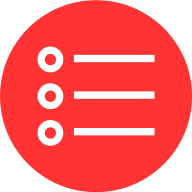 Ne pas utiliser les flèches de navigation de son navigateur pendant le test.Cliquez sur le nom du Test puis sur « Faire le test »,Répondez aux questions,Passez à la page suivante pour continuer le Test,À la fin du TestSelon les consignes, vos réponses seront envoyées automatiquement à la fin du compte à rebours, ou alors vous aurez à cliquer sur « Terminer le test » et sur « Tout envoyer et terminer » deux fois avant la fin du compte à rebours. Temps limité : Le navigateur doit supporter le JavaScript sinon le chronomètre ne fonctionnera pas.
Si vous êtes sur l’application mobile, le chronomètre ne s’affiche pas : le temps disponible s’affiche au démarrage du test ;  le temps restant s’affiche à la fin du test avant envoi.Avant de nous alerter, si un problème surgit lorsque vous êtes en train de passer un TEST :Vous pouvez reprendre là où vous vous êtes arrêté(e) dans votre test sans perte des réponses préalablement validées. Il ne vous sera pas octroyé de temps supplémentaire et votre test sera automatiquement envoyé à l'heure dite sauf problème global.Si le problème persiste, suivez cette procédure.Temps limité et fermeture du test : si votre enseignant.e constate que la situation est critique, il pourra prolonger ces deux options pendant le test ; dès que vous chargerez une nouvelle page, les paramètres seront mis à jour et le temps restant affiché par le chronomètre sera modifié.EN CAS DE PROBLÈME TECHNIQUEEn cas de problème d’accès à AMeTICE, de problème d’accès à l’examen ou en cas de problème technique en général, merci de suivre la procédure suivante :Vérifiez votre connexion internet ;Actualisez la page Prenez une capture d’écran du problème rencontré.Si le problème persiste, contactez rapidement ??qui?? (à spécifier pour chaque composante/cursus) et  mettez en copie votre enseignant.e en indiquant :Vos nom et prénomLe problème rencontré et une capture d’écranL’intitulé du cours  > par exemple : [20-21-S1-Culture généraleL’intitulé de l’examen.